Health Action by People (HAP), a non governmental health research organization based in Thiruvanathapuram, has instituted an award to encourage original research work by postgraduate students in the medical colleges of the State of Kerala.  The award is named after            Professor  C.R Soman, eminent medical teacher, researcher, orator and public health activist who was also the founder chairman of HAP.The AwardThe award shall comprise of a cash prize of Rs. 25,000/- and a certificate.   It will be granted annually. EligibilityAny postgraduate medical student in a medical college in the Modern Medicine stream, submitting a thesis to a University located in Kerala for an MD / MS degree in a particular academic year can apply.June 30th of each year will be the cutoff date for eligibility.   For example, for the award of 2017, all those submitting the thesis between July 1st, 2016 and June 30th 2017 will be eligible.The entry must be endorsed by the head of the department.The ProcessThe deadline for sending the application this year is September 30, 2017. The entire thesis, including charts, figures and references in a compact disc (CD), along with a printed abstract or summary not exceeding 500 words on A4 paper, printed in Arial 12 point font,  should be sent to ‘The Secretary, Health Action by People, TC 1/1706, Navarangam Lane, Medical College P.O., Thiruvanathapuram – 695011’. The abstract or summary should be divided into: introduction, objectives, methods, results and discussion. The abstract or summary can contain two attachments (one table and one chart (or both tables or charts) and  should mention statistical details such as ‘p’ values for significance. No hard copy of the full thesis is required; if sent, HAP can not be responsible for returning it.The abstract should also be uploaded online at the following link.  https://goo.gl/forms/bbpBRw8XnHeb8xg83. The material on CD may be sent as rtf, doc or pdf files.The CD and abstract/ summary should be accompanied by a duly filled in application form, endorsed by the head of the department.  A copy of the application is attached. Five best studies will be shortlisted by a screening committee, composed of medical teachers with a good publishing record and acquaintance with research methodology.  The authors of these five theses will be invited to present their work before an audience in Trivandrum.The best thesis will be decided by a jury consisting of eminent medical researchers. The other four presenters will receive certificates of appreciation.   The award will be presented at the same function where the shortlisted studies will be presented and discussed. Criteria for assessment1.	The criteria for assessment of the received studies would be based on originality2. 	Significance of the study (Contribution to existing medical knowledge)3. 	Soundness and appropriateness of methodology4. 	Quality of writing, photographs and other illustrationsThe last date for receipt of application by the Secretary, Health Action by People, TC 1/1706. Navarangam Lane, Medical College PO, Thiruvananthapuram 695 011 will be September 30, 2017.   CR Soman Award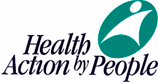     For the best Postgraduate thesis CR Soman AwardFor the best Postgraduate thesis 123.45678910Name of the ApplicantCommunication Address     e-mail address :    Home telephone:     Mobile Number: CourseDepartment InstitutionUniversity Title of thesisDate of submission to UniversitySignature of the Head of the DepartmentOutline the significance of the study (In less than 100 words)